				                    	 Form JGCD-15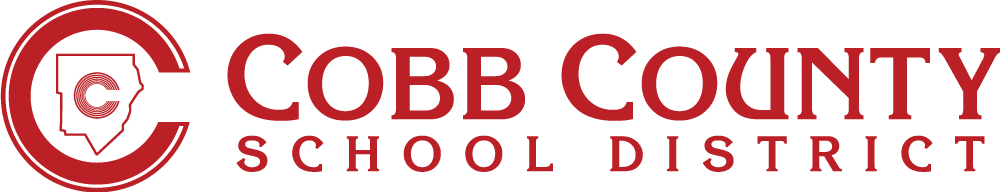 PRESCRIPTION MEDICATION/CONTROLLED SUBSTANCES INVENTORY FORM School:Student’s Name:  Medication:  Dose:Column AColumn B Column CColumn DColumn EColumn FDATETIMENUMBER OF PILLS ATLAST COUNT(Last Entry In Column F)NUMBER OF PILLS RECEIVEDFORM JGCD-4 (Controlled Substances: Quantity Received)TOTAL(Column A+B)NUMBER GIVEN/USEDFORM JGCD-3 (Medication Administration Record)NUMBERWASTEDENTER CODE:D-Dropped On FloorV-Student Vomited     MedicationTOTAL NUMBERPILLS REMAINING IN BOTTLE(Enter Here and inColumn A)SCHOOL NURSESIGNATURE